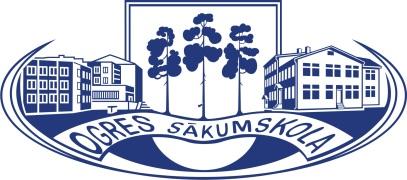 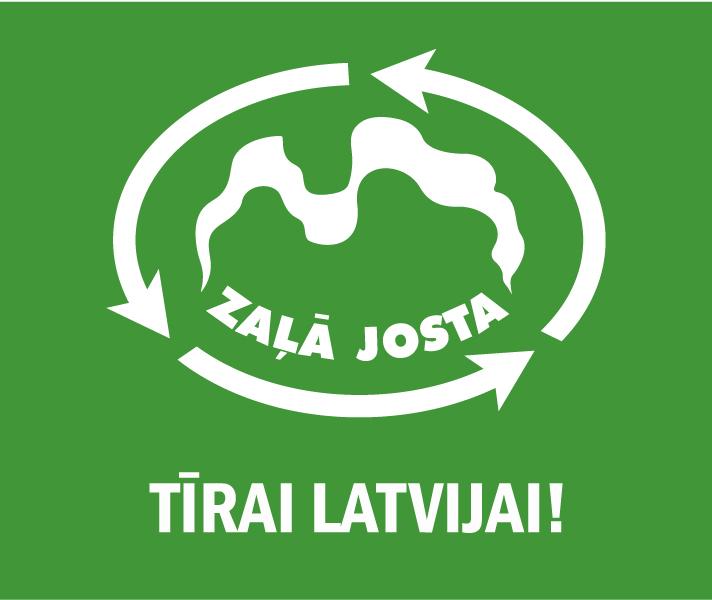 SARGĀJAM VIDI UN ATBRĪVOJAM PLAUKTUS! Makulatūras konkurss:INSTRUKCIJA/ GRAFIKSOgres sākumskolā 2018./2019.m.g.Makulatūra Ogres sākumskolā tiek reģistrēta un nosvērta no plkst. 10.00 līdz 11.00 svētdienās šādos datumos:Makulatūru vedam un atstājam skolā jebkurā datumā un laikā tam paredzētajā vietā - “Makulatūras punktā” (aiz bērnu ģērbtuves telpā starp ārdurvīm un iekšdurvīm).  Ja makulatūras kg ir daudz, var pieteikt citu izvešanas vietu un vēlamo laiku ārpus skolas adreses – vienojoties par to ar konkursa koordinatori sākumskolā: Airita Brenča, saziņai - Facebook Messenger Mūsu dežūrgrafika pārstāvju uzdevumi savā grafika dienā: 1) paņemt no dežūrdaļas svarus, veidlapu un konteinera atslēgu; 2) nosvērt makulatūras kilogramus, aizpildīt veidlapu, norādot kg daudzumu, bērna v., uzv., klasi; 3) aizgādāt kg līdz konteinerim, atslēgt to; iekraut makulatūru; aizslēgt konteineri; 4) atdot konteinera atslēgas dežūrdaļā; 5) atsūtīt Airitai Facebook Messenger vai e-pastā veidlapā fiksēto informāciju par makulatūras daudzumu un čaklajiem darboņiem reģistrēšanai “Zaļās jostas” sistēmā un skolēnu veikuma datu reģistrā. Darām to tās pašas dienas laikā, kad bijusi dežūra. Detalizētāka informācija: konkursa UZSAUKUMA VĒSTULĒ Airita Brenča, e-pasts airita.brenca@gmail.com2018.gads25.novembris09.decembris16. decembris23.decembris30.decembrisKomanda (vismaz 2 personas)Airita BrenčaAdrians, Matīss Elga ZosimaRenāte GremzeKristīne Lejiņa un Aija MežaleAirita BrenčaAdrians, MatīssEdgars un Liene Lores2019.gads13.janvāris27.janvāris 10.februāris24.februāris10.marts17.marts24.martsKomanda (vismaz 2 personas)Uģis Grīnbergs, Toms GrīnbergsSanita Karlsone, Raivo KarlsonsMatīss PalsānsMatīss PalsānsAirita BrenčaAdrians, Matīss Uģis Grīnbergs,Toms GrīnbergsAirita BrenčaAdrians, Matīss 